Kutztown Undergraduate Research Fund (KURF) - Science Subcommittee Guidelines 	Revised January 2023Mission	iiScience Subcommittee Disciplines	iiEligibility	iiTypes of proposals – What we fund	iiiRestrictions – What we do NOT fund	iiiInstructions for Proposal Submission	ivPart 1 – Written Proposal	ivPart 2 – Oral Presentation of Proposal	vEvaluation of Proposals and Presentations	viFunded as proposed	viFunded with modified budget	viDeclined with recommendation to revise and resubmit	viDeclined	viProcedures for Fund Usage	viiPersonal purchase with reimbursement	viiDirect purchase through University system	viiPurchasing Flow Chart	viiiAppendix A – Minimum contents of a research proposal	ixAppendix B - Assessment Rubric for KURF Proposals and Presentations	xKURF Proposal Template	1Kutztown University Undergraduate Research Fund - Proposal Cover Sheet	1Project title:	1Abstract	1Introduction	1Problem statement	1Methods	1Data / Results	1Conclusions	1References	2Timeline	2Budget	3Biographical sketch of student	3Published abstract	3Conference abstract notification	3Letter of invitation	4Kutztown University Undergraduate Research Fund - Signature Page	1MissionResearch differs from other types of creative intellectual exploration in that the goal of research is to answer specific questions using a rigorous, logically-designed methodology.  The Kutztown Undergraduate Research Fund (KURF) is a university-wide program intended to facilitate original research by undergraduate students.  Two subcommittees exist to serve the diverse population of undergraduate researchers at Kutztown University. The Science Subcommittee evaluates proposals involving social sciences, natural sciences, mathematics, and computer science. The Arts and Humanities Subcommittee evaluates proposals involving visual and performing arts, humanities, and education. Science Subcommittee Disciplines Eligibility Students must meet the following KURF grant eligibility criteria throughout the duration of the research project, from the time the proposal is submitted until the time the project is completed:Full-time enrollment at Kutztown UniversityUndergraduate status Kutztown University faculty research advisor agreement to supervise projectA seven-week window following graduation day exists for students who complete research as a senior and will present their findings at a national scientific conference shortly after graduation.Proposals must be submitted and approved prior to the travel or research for which funds are requested.Types of proposals – What we fundFunding through the KURF Science Subcommittee is limited to $1,000 per grant. 
Projects involving multiple students are welcome, but the funding cap is per project, not per student.  We fund three (3) types of grants from full-time undergraduate students:Research Materials Grants Covers costs of materials for conducting experiments
e.g., chemical reagents, hardware, special analysesNote that material purchases are the property of Kutztown University and follow the custodial procedures of other assets.Research Travel GrantsCovers costs involved with travel to perform research at distant locationsFacilities with instrumentation unavailable at Kutztown UniversityField research sitesScientific Conference Presentation Travel GrantsCovers costs for travel to present completed research at professional conferencesImportant:  Acceptance of your abstract by the hosting conference is a required element of Scientific Conference Presentation Travel Grant proposals, 
but does not guarantee funding by the KURF.We recommend you submit proposals for Scientific Conference Presentation Travel Grants at least two months prior to your conference date to ensure timely scheduling of your time with the KURF Committee and deliberation on your proposal either due to high volume of proposals submitted to the committee or your need to revise and resubmit your proposal after the committee’s assessment of your proposal.Restrictions – What we do NOT fundnon-research projects (i.e., no other forms of scholarly activity - this is strictly a program for funding research).travel, wages, or any other expenses for facultytravel, wages, or any other expenses for graduate studentstravel, wages, or any other expenses for part time studentstravel to conferences for which abstracts have not been accepted by the conference organizationwages for student workers or researchershonoraria or gifts for participants in studiestravel to present research done solely with outside institutions (e.g., REU) 
(i.e., the KURF only facilitates research performed at Kutztown University).software and/or hardware already available at Kutztown Universitycosts for chemicals or other materials already available at Kutztown University costs for materials for use in classes or labs taught at Kutztown University.research where the only beneficiary is you (i.e., your results must be disseminated).Note to faculty research advisors:  This program is not intended to fund faculty or graduate student research projects.  Please visit the website for the Office of Grants & Sponsored Projects for help finding funding opportunities for faculty and/or graduate student research projects. Instructions for Proposal SubmissionBefore writing your proposal, please read Appendix A – Minimum contents of a research proposal.The deadline for written proposal submission is one week prior to the meeting dates of the KURF Science Subcommittee. We meet monthly throughout the fall and spring semesters. 
Please check the KURF Science Subcommittee website for specific deadlines dates.KURF Grant proposal submissions must follow this two-part sequence:Part 1 – Written ProposalE-mail your written proposal in Word Format to Dr. Friehauf at friehauf@kutztown.edu. Your written proposal MUST be submitted electronically.The required KURF Proposal Template in Word format can be found on the KURF website.Follow the formatting provided in the KURF Proposal Template – single spaced, 12-point Times font, etc.Important: Please minimize discipline-specific jargon so that reasonably intelligent readers OUTSIDE of your specific discipline can readily understand the research goals and methodology involved in the proposal.  Unclear and/or unintelligible proposals will not be funded.Include a detailed budget of all costs as outlined in the template.Include a high-resolution photo of yourself as a separate jpg-format file attached to the same e-mail message.Please be sure that the subject line of your email states "Kutztown Undergraduate Research Fund - Proposal - your name" If this is a Scientific Conference Presentation Travel Grant proposal, the proposal may be submitted prior to acceptance of your abstract, but potential funding will be contingent upon acceptance by the hosting conference, in addition to an affirmative vote of the KURF Science Subcommittee.☼ Important:  Acceptance of your abstract by the hosting conference is a required element of Scientific Conference Presentation Travel Grant proposals, but does not guarantee funding by the KURF.If this is a Research Travel Grant proposal for work at an off-campus laboratory, a copy of the letter of invitation from the destination lab is required.Hand-deliver a completed signature page (Appendix C) with original signatures to Dr. Kurt Friehauf in the Department of Physical Sciences (Boehm Bldg. room 135).  The purpose of the signature page is to document the faculty member’s commitment to the research project that they will be responsible for guiding, the student’s acknowledgment of the grant requirements, and the IRB and/or IACUC authorization for research involving live subjects.Part 2 – Oral Presentation of ProposalAs part of the evaluation process for KURF proposals, students are required to give a short presentation to the KURF Science Subcommittee explaining their research and funding request. Once we've received your written proposal, you will be notified of your presentation time on the meeting agenda. Important: Keep your audience in mind when preparing your presentation. The members of the committee are faculty with diverse areas of specialization. Most committee members will not have extensive experience in your specific area of expertise.  It is important that you limit the use of discipline-specific jargon so all members of the committee clearly understand the research goals and potential results of your proposed research.  Committee members cannot support proposals that they do not understand.Presentations take place during the open hour from 11:00 to 11:50 a.m. on the fourth Tuesday of each month in a Boehm Science Building conference room.There is a computer connected to a digital data projector for PowerPoint presentations and a dry erase board in the room.You will have a total of 10 minutes to make your case:You will have 5 minutes for your presentation.  You must be very efficient and concise.  We strongly recommend you practice your talk several times to make sure it fits within the time constraints and you’re comfortable with the delivery.  You will have a 5 minute question-and-answer session following your presentation during which KURF Science Subcommittee members will request clarification and follow-up exploration.KURF meetings have full agendas, so time limits must be adhered to strictly.The purpose of this presentation is for you to demonstrate your knowledge and understanding of your research project to the KURF Science Subcommittee. You must demonstrate how well you designed the project to answer your research question.  
Clear communication is essential.  Please dress “business casual.”  You must present yourself in a professional manner.  Students wearing sweats, t-shirts, and/or other inappropriately informal attire will not be permitted to present their proposal.PowerPoint files for your presentation must be delivered to Dr. Friehauf at friehauf@kutztown.edu no later than 9:00 am on the day of your presentation.Evaluation of Proposals and PresentationsWritten research proposals and oral presentations of research proposals are assessed by the KURF Science Subcommittee using a rubric (Appendix B).You will receive notification of the KURF Science Subcommittee’s decision on your proposal within two weeks of your presentation at the KURF meeting.  Your proposal will be assessed and classified into one of four categories:Funded as proposedCommittee recommends full funding of all items proposed in your budget up to the maximum grant limit.Funded with modified budgetCommittee recommends funding of some items proposed in your budget up to the maximum grant limit, but declines to fund some proposed expenditures.Declined with recommendation to revise and resubmitCommittee cannot fund the proposal due to concerns about content of written and/or oral presentation of proposal, but the committee believes the project has potential merit and if significantly revised, so recommends student re-write proposal and/or prepare improved oral presentation and resubmit.  This is the most common outcome in the grant community (e.g., NSF statistics for 2017 indicate only 23% of biology proposals, 29% of physical science proposals, and 24% of social science proposal are funded – on average, three out of four proposals are declined funding.  Only one in four earns funding.  The great majority of those proposals that are funded are revised and resubmitted proposals that were rejected the previous year.  
Bottom line:  There is no shame in decline-with-recommended-revision-resubmission.Declined Committee cannot fund the proposal because:the proposal requests funding for things the KURF program does not fund (see Restrictions – What we do NOT fund), because the scientific basis of the project as communicated in the written/oral presentation of the proposal is determined to be insufficient, and/or because the written/oral presentation of the proposal does not demonstrate the student is sufficiently prepared to undertake the project.Procedures for Fund UsageThe purchase of research materials on your grant can be done either by direct purchase with reimbursement for your receipts or through the university’s direct purchasing system.  Each time you make a purchase, please update your KURF Budget spreadsheet and email the updated spreadsheet to friehauf@kutztown.edu with the subject line: KURF - Budget updatePersonal purchase with reimbursementKutztown University requires all receipts for reimbursement be itemized (i.e., explicitly list all items purchased).  Credit card receipts and non-itemized receipts cannot be reimbursed. Keep original itemized receipts for all of your reimbursable expenses.  Organize your original itemized receipts by taping them flat to letter-size sheets.Complete the KURF Reimbursement Spreadsheet.Print your KURF Reimbursement Spreadsheet to accompany your original receipts.Email your KURF Reimbursement Spreadsheet to friehauf@kutztown.edu.Complete an original carbon-copy-type University Direct Pay Requisition Form (obtained from your department).Deliver your completed Check Requisition Form, your printed KURF Reimbursement Spreadsheet, and your organized original itemized receipts to Dr. Kurt Friehauf in Boehm 138 so your reimbursement request can begin its authorization journey.  Your paperwork will be authorized by the KURF, the Office of Grants, and then Accounts Payable.  Reimbursement generally takes a week or two, depending on system traffic.Direct purchase through University systemPurchases made directly through the University system will require assignment of a cost center number that your faculty advisor can get from me.  Ask your faculty advisor to send a list of the things to be purchased (e.g., airline flight) to Dr. Kurt Friehauf at friehauf@kutztown.edu for issuance of a cost center number that can be used by a university purchasing agent.Purchasing Flow Chart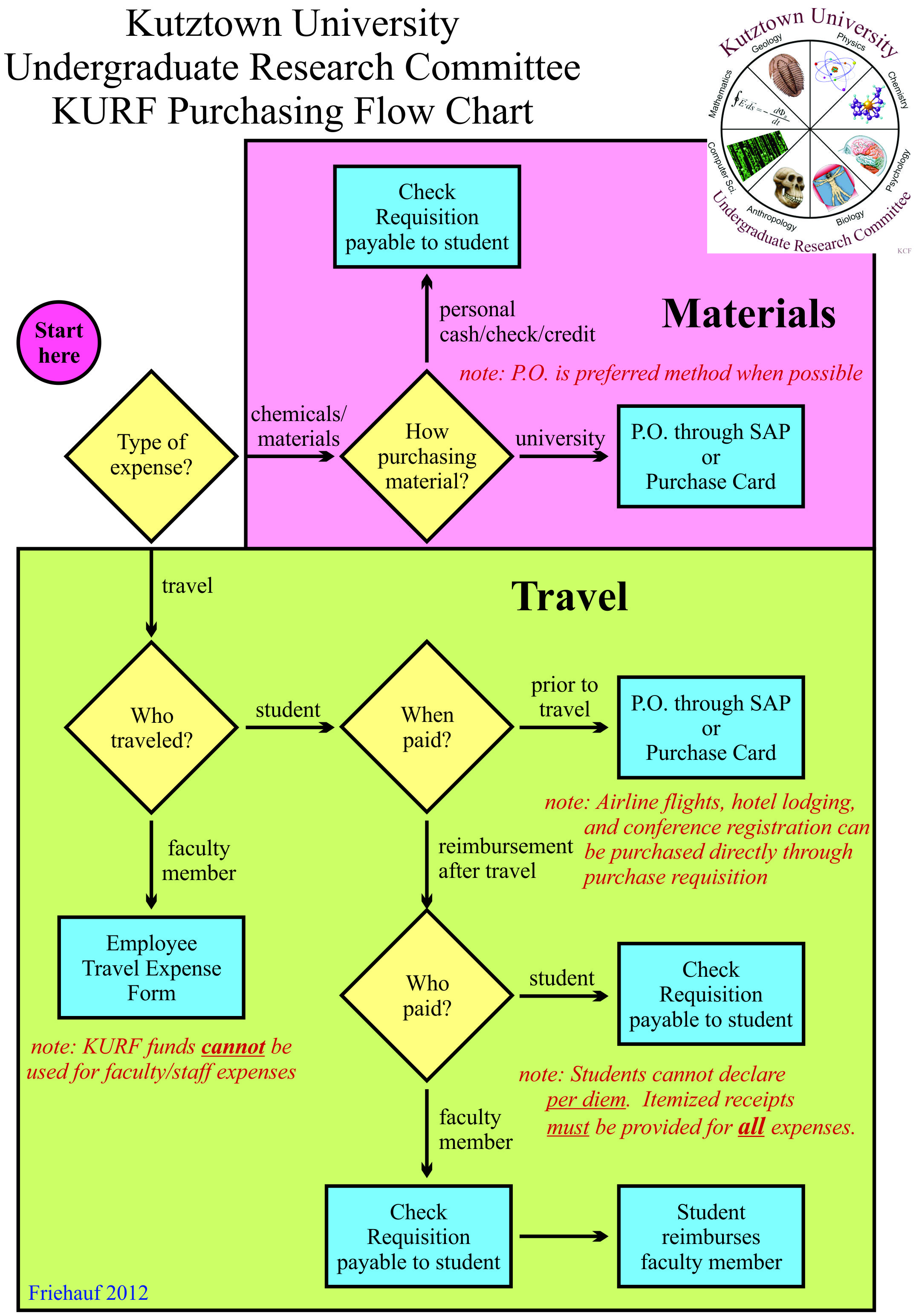 Appendix A – Minimum contents of a research proposalPrecisely what is the question you propose to address? You need to clearly and directly communicate that your journey has a specific destination.Why is your question important / relevant? “Just basic research” generally doesn’t cut it in modern science both because funding is limited and because research is viewed as developing part of a greater fabric of scientific understanding. How does your work relate to the big picture?
Funding agencies prioritize granting resources to projects of importance.You are the expert best fit for solving this problem. This is done by explaining the background setting of the problem in a way that both smoothly synthesizes previous work and develops those ideas into an intelligent, forward direction. You should report the relevant analytical equipment available to you to demonstrate you have the tools for the project.How will you go about solving this problem? You need to demonstrate that you have a well-planned method for resolving your question. Proposals that pose interesting questions, but not viable methodology for getting solutions are just idle musings.What are some of the expected results? Clearly, you don’t know the results of your research before you perform the experiments, but you should have an idea of potential results of your experiments. Explain how you will interpret specific results (e.g., I’m going to analyze the drinking water for mercury contamination. If the concentration is over 0.002 mg/l, then the water is contaminated, but if the concentration is less than 0.002 mg/l, then we will conclude the water is suitable for drinking.) Establishing the ground rules for interpretation of your results helps prevent bias in observations, data collection, and interpretation.How will you disseminate the results of your research? Funding agencies want to know that you’ll publish and present your results to the rest of the world. Projects with great questions and excellent methodologies are little more than intellectual hobbies if the researcher doesn’t publish the results.How much is the project going to cost? Funders always want to know precisely how the money will be spent.  Explain exactly what you need and why you need it.  Include a table itemizing the costs of the project.  Expenses with uncertain relevance will not be funded and their inclusion detracts from your proposal’s overall quality.Be clear and concise. Reviewers are busy people and have a thick stack of proposals, so they appreciate direct language and minimal peripheral sidetracks.  Heavy use of specialized jargon can obfuscate your message.  Long and/or convoluted sentence constructions diminish readability.  Write so you do not lose your reader’s complete, focused attention.Appendix B - Assessment Rubric for KURF Proposals and PresentationsOverall RecommendationKU Undergraduate Research Written Proposal:KU Undergraduate Research Presentation:KURF Proposal Template Kutztown University Undergraduate Research Fund - Proposal Cover Sheet AbstractReplace this text with a concise summary of your project written in terms understandable to a lay person – if your proposal is funded, this abstract will be posted on the website.  We strongly recommend that you have your parents or non-science major friends review your proposal, then ask them to explain the concepts back to you.  This is not the abstract you submit for publication at a conference.  This is an abstract for this proposal to be read by faculty on the KURF Committee and by the general public.IntroductionReplace this text with a half to one (½  ̶  1) page explanation of the background of your research question setting the context for the problem statement.  You know much more about the background of your project than any reader.  The purpose of this section is to get your reader up to speed.  This section should end by segueing into the problem statement.Problem statementReplace this text with a clear, concise, and precise statement of the question your research proposes to answer.  Be sure to explain the importance of answering the question and state the multiple hypotheses you will be testing.MethodsReplace this text with a description of your research design, clearly explaining the types of data that you will collect and how interpretation of those data potentially impacts your assessment of your hypotheses.  Please try not to exceed two (2) pages for this section.Data / Results If you are applying for materials to conduct experiments or are applying for travel funds to access off-campus analytical instrumentation, replace this text with a report of your preliminary results.  Preliminary work on a project is common in grant proposals because it demonstrates a basis for the concept and a reason to believe the project has potential for success – it helps establish your expertise.If you have completed your research and are applying for travel funds to present your results at a scientific conference, replace this text with a clear synopsis of your results.  ConclusionsReplace this text with a clear and concise summary of your conclusions.  Be sure to explain the implications of your conclusions and suggest a direction for future study based on these results.ReferencesReplace the citations below with the complete references of works that you cite in your proposal.  Do not include references that you do not explicitly cite in your proposal.
Please follow the example of formatting given below.Tindall, Sarah E., 2000, The Cockscomb Segment of the East Kaibab Monocline: Taking the Structural Plunge:  in Sprinkel, D.A., and Anderson, P.B., eds., Geology of Utah’s Parks and Monuments, Utah Geological Association Publication 28, p. 230-245.Balco, G., Stone, J.O., and Mason, J.A., 2005, Numerical ages for Plio-Pleistocene glacial sediment sequences by 26Al/10Be dating of quartz in buried paleosols: Earth and Planetary Science Letters, v. 232, p. 179–191, doi:10.1016/j.epsl.2004.12.013.TimelineReplace this text with a clear and complete timeline of your execution of your research project.Budget(Replace the text in the following table with your costs if you are applying for a travel grant.)(Replace the text in the following table with your costs if you are applying for a research materials grant.)Biographical sketch of studentReplace this text with a 4-5 sentence biography of your background, your career goals, and how this grant will help you achieve those goals.Email a high-resolution photograph of yourself to Dr. Kurt Friehauf at friehauf@kutztown.edu   Your photo should show you either doing your research or presenting your results at a scientific conference.Published abstract If this is a Scientific Conference Presentation Travel Grant proposal, please attach the abstract that was submitted for presentation at the meeting. (Delete this section if proposal is not for presentation of completed research at a scientific conference).Conference abstract notificationIf this is a Scientific Conference Presentation Travel Grant proposal, please attach the official notification from conference authorizing your presentation at the meeting (i.e., acceptance of your abstract). (Delete this section if proposal is not for presentation of completed research at a scientific conference).Letter of invitationIf this is Research Travel Grant proposal to perform research at an off-campus lab, please include a letter of invitation from the instrumentation lab where the proposed research is to be performed.  (Delete this section if proposal is not for work at an off-campus lab).Kutztown University Undergraduate Research Fund - Signature PageAnthropologyAstronomyBiologyBiochemistryChemistryComputer Science Criminal JusticeEconomicsGeographyGeologyMathematicsPhysicsPolitical SciencePsychologySociologyApplicantResearch Title43210OutstandingGoodAcceptableWeakUn-fundableFunding recommendedFunding recommendedFunding recommendedFunding rejected, but has potentialFunding rejectedNo recommendations for improvementMinor improvements suggested, but project success is highly likelyProject needs improvement prior to executionRecommend major revision and re-submittalProject does not meet criteria for funding; Resubmittal not recommendedDoes the written proposal communicate clearly the research question(s) to be addressed and their importance?Is the research methodology clearly presented and likely to succeed in answering the research question(s)?Is discipline-specific jargon minimized so that a reasonably intelligent reader OUTSIDE of the specific discipline can readily understand the research goals and methodology?Is the need for items in the budget communicated and can the project be accomplished with the proposed budget?Is there a plan for dissemination of the results of the project?Was the research question clearly presented near the beginning of the presentation?Was the relevance of the research addressed?Did the presenter display a deep understanding of the research question, methodology and interpretation of results?Is the presentation delivered in a way that faculty OUTSIDE of the presenter’s specific discipline can readily understand?If statistical analyses are included, can the presenter clearly explain the statistical tools used and their interpretation?Name:Student ID #:Student ID #:Local Address:Local Address:Local Telephone:Local Telephone:Email:Email:Major:Major:Credit hours this semester:Credit hours this semester:Expected graduation date:Expected graduation date:Total credit hours at KU:Total credit hours at KU:Research faculty advisor name:Research faculty advisor name:Faculty email:Faculty email:Title of Research Project:Title of Research Project:Total 
Project cost:Total 
Project cost:Costs covered by other sources:Costs covered by other sources:Costs covered by other sources:Funding type requested:Funding type requested: Research materials Travel to present research Travel to do new research Research materials Travel to present research Travel to do new research Research materials Travel to present research Travel to do new researchDestination
 (if travel):Destination
 (if travel):Destination
 (if travel):Have you received a previous research grant from the KURF?Have you received a previous research grant from the KURF?Have you received a previous research grant from the KURF? Yes No Yes NoIf yes, 
date of grant:If yes, 
date of grant:If yes, 
date of grant:Title and amount of previous KURF research grant received:Title and amount of previous KURF research grant received:Title and amount of previous KURF research grant received:If Institutional Review Board (IRB) approval of the ethical treatment of subjects is required for project, date application submitted to IRB or date received IRB approval for research:Include explanation in proposalIf Institutional Review Board (IRB) approval of the ethical treatment of subjects is required for project, date application submitted to IRB or date received IRB approval for research:Include explanation in proposalIf Institutional Review Board (IRB) approval of the ethical treatment of subjects is required for project, date application submitted to IRB or date received IRB approval for research:Include explanation in proposalIf Institutional Review Board (IRB) approval of the ethical treatment of subjects is required for project, date application submitted to IRB or date received IRB approval for research:Include explanation in proposalIf Institutional Review Board (IRB) approval of the ethical treatment of subjects is required for project, date application submitted to IRB or date received IRB approval for research:Include explanation in proposalIf Institutional Review Board (IRB) approval of the ethical treatment of subjects is required for project, date application submitted to IRB or date received IRB approval for research:Include explanation in proposalIf Institutional Review Board (IRB) approval of the ethical treatment of subjects is required for project, date application submitted to IRB or date received IRB approval for research:Include explanation in proposal submitted approved
date:  submitted approved
date: If Institutional Animal Care and Use Committee (IACUC) approval of the ethical treatment of subjects is required for project, date application submitted to IACUC or date received IACUC approval for research:Include explanation in proposalIf Institutional Animal Care and Use Committee (IACUC) approval of the ethical treatment of subjects is required for project, date application submitted to IACUC or date received IACUC approval for research:Include explanation in proposalIf Institutional Animal Care and Use Committee (IACUC) approval of the ethical treatment of subjects is required for project, date application submitted to IACUC or date received IACUC approval for research:Include explanation in proposalIf Institutional Animal Care and Use Committee (IACUC) approval of the ethical treatment of subjects is required for project, date application submitted to IACUC or date received IACUC approval for research:Include explanation in proposalIf Institutional Animal Care and Use Committee (IACUC) approval of the ethical treatment of subjects is required for project, date application submitted to IACUC or date received IACUC approval for research:Include explanation in proposalIf Institutional Animal Care and Use Committee (IACUC) approval of the ethical treatment of subjects is required for project, date application submitted to IACUC or date received IACUC approval for research:Include explanation in proposalIf Institutional Animal Care and Use Committee (IACUC) approval of the ethical treatment of subjects is required for project, date application submitted to IACUC or date received IACUC approval for research:Include explanation in proposal submitted approveddate: submitted approveddate:Project title:Determination of ionic strength of zodiac iconsStudent name:Kurt FriehaufFaculty advisor:Dr. E. VilleProgram:Chemical astrologyProject cost:$1,100DateProcedure September-October, 2014Isolate Paleo gene from wild Gastornis specimensOctober-December, 2014Use PCR and OMG in Kutztown University lab to restrict the WTF activityJanuary 2015Statistical analysis of results and submit abstract for presentation at the national Socioaleobiogeochemical Society of America meetingApril 2015Present results at national Socioaleobiogeochemical Society of America meeting if abstract acceptedBudget itemBudget itemCost eachNumberTotal costTotal costHotel accommodationsHotel accommodations$150/night2 nights$300$300Vehicle Rentals	Vehicle Rentals	$40/day2 days$80$80Abstract Registration FeeAbstract Registration Fee$100$100$100Annual Meeting Fee	Annual Meeting Fee	$65$65$65Flight	Flight	$450$450$450Food	Food	$30/day3 days$90$90Total CostTotal CostTotal CostTotal Cost$1085$1085Amount requested from KURFAmount requested from KURFAmount requested from KURFAmount requested from KURF$1000$1000Amount covered by other sourcesAmount covered by other sourcesAmount covered by other sourcesAmount covered by other sources$85$85(Please state additional funding source)(Please state additional funding source)(Please state additional funding source)(Please state additional funding source)itemvendorcostusechemical AFisher$350.00 Cell culture growthchemical BWards$315.00 Fluorescent tags for cellsdo-dad 1Sigma-Aldrich$153.00 Cell stretcherdo-dad 2Lowes$200.00 Injector for chemical CTotal$1,018.00 Amount requested from KURFAmount requested from KURF$1000.00 Amount covered by other sources Amount covered by other sources$18.00From:  (please state additional funding source here)Name:Student ID #:Student ID #:Student ID #:Local Telephone:Local Telephone:Local Telephone:Email:Email:Email:Project Title:Project Title:Project Title:Total Project cost:Total Project cost:Total Project cost:Costs covered by other sources:Costs covered by other sources:Costs covered by other sources:Costs covered by other sources:If Institutional Review Board (IRB) approval of the ethical treatment of subjects is required for project, date application submitted to IRB or date received IRB approval for research:Include explanation in proposalIf Institutional Review Board (IRB) approval of the ethical treatment of subjects is required for project, date application submitted to IRB or date received IRB approval for research:Include explanation in proposalIf Institutional Review Board (IRB) approval of the ethical treatment of subjects is required for project, date application submitted to IRB or date received IRB approval for research:Include explanation in proposalIf Institutional Review Board (IRB) approval of the ethical treatment of subjects is required for project, date application submitted to IRB or date received IRB approval for research:Include explanation in proposalIf Institutional Review Board (IRB) approval of the ethical treatment of subjects is required for project, date application submitted to IRB or date received IRB approval for research:Include explanation in proposalIf Institutional Review Board (IRB) approval of the ethical treatment of subjects is required for project, date application submitted to IRB or date received IRB approval for research:Include explanation in proposalIf Institutional Review Board (IRB) approval of the ethical treatment of subjects is required for project, date application submitted to IRB or date received IRB approval for research:Include explanation in proposal submitted approved submitted approved submitted approvedIf Institutional Animal Care and Use Committee (IACUC) approval of the ethical treatment of subjects is required for project, date application submitted to IACUC or date received IACUC approval for research:Include explanation in proposalIf Institutional Animal Care and Use Committee (IACUC) approval of the ethical treatment of subjects is required for project, date application submitted to IACUC or date received IACUC approval for research:Include explanation in proposalIf Institutional Animal Care and Use Committee (IACUC) approval of the ethical treatment of subjects is required for project, date application submitted to IACUC or date received IACUC approval for research:Include explanation in proposalIf Institutional Animal Care and Use Committee (IACUC) approval of the ethical treatment of subjects is required for project, date application submitted to IACUC or date received IACUC approval for research:Include explanation in proposalIf Institutional Animal Care and Use Committee (IACUC) approval of the ethical treatment of subjects is required for project, date application submitted to IACUC or date received IACUC approval for research:Include explanation in proposalIf Institutional Animal Care and Use Committee (IACUC) approval of the ethical treatment of subjects is required for project, date application submitted to IACUC or date received IACUC approval for research:Include explanation in proposalIf Institutional Animal Care and Use Committee (IACUC) approval of the ethical treatment of subjects is required for project, date application submitted to IACUC or date received IACUC approval for research:Include explanation in proposal submitted approved submitted approved submitted approvedFaculty Endorsement (please initial each item):____ I have read this proposal and I agree to serve as faculty supervisor of this project.____ I am responsible for conscientious, professional guidance of the students involved in this project____ I am responsible for proper expenditure of funds granted for this projectFaculty Endorsement (please initial each item):____ I have read this proposal and I agree to serve as faculty supervisor of this project.____ I am responsible for conscientious, professional guidance of the students involved in this project____ I am responsible for proper expenditure of funds granted for this projectFaculty Endorsement (please initial each item):____ I have read this proposal and I agree to serve as faculty supervisor of this project.____ I am responsible for conscientious, professional guidance of the students involved in this project____ I am responsible for proper expenditure of funds granted for this projectFaculty Endorsement (please initial each item):____ I have read this proposal and I agree to serve as faculty supervisor of this project.____ I am responsible for conscientious, professional guidance of the students involved in this project____ I am responsible for proper expenditure of funds granted for this projectFaculty Endorsement (please initial each item):____ I have read this proposal and I agree to serve as faculty supervisor of this project.____ I am responsible for conscientious, professional guidance of the students involved in this project____ I am responsible for proper expenditure of funds granted for this projectFaculty Endorsement (please initial each item):____ I have read this proposal and I agree to serve as faculty supervisor of this project.____ I am responsible for conscientious, professional guidance of the students involved in this project____ I am responsible for proper expenditure of funds granted for this projectFaculty Endorsement (please initial each item):____ I have read this proposal and I agree to serve as faculty supervisor of this project.____ I am responsible for conscientious, professional guidance of the students involved in this project____ I am responsible for proper expenditure of funds granted for this projectFaculty Endorsement (please initial each item):____ I have read this proposal and I agree to serve as faculty supervisor of this project.____ I am responsible for conscientious, professional guidance of the students involved in this project____ I am responsible for proper expenditure of funds granted for this projectFaculty Endorsement (please initial each item):____ I have read this proposal and I agree to serve as faculty supervisor of this project.____ I am responsible for conscientious, professional guidance of the students involved in this project____ I am responsible for proper expenditure of funds granted for this projectFaculty Endorsement (please initial each item):____ I have read this proposal and I agree to serve as faculty supervisor of this project.____ I am responsible for conscientious, professional guidance of the students involved in this project____ I am responsible for proper expenditure of funds granted for this projectFaculty Endorsement (please initial each item):____ I have read this proposal and I agree to serve as faculty supervisor of this project.____ I am responsible for conscientious, professional guidance of the students involved in this project____ I am responsible for proper expenditure of funds granted for this projectFaculty Endorsement (please initial each item):____ I have read this proposal and I agree to serve as faculty supervisor of this project.____ I am responsible for conscientious, professional guidance of the students involved in this project____ I am responsible for proper expenditure of funds granted for this projectFaculty name:Faculty name:Faculty email:Faculty email:Faculty Signature:Faculty Signature:Date:Date:Date:Date:Student statementIf an undergraduate Student Research Grant is awarded for this project, I agree to the following conditions (please initial each item):  ____ I will complete the research as outlined in my proposal.____ I am responsible for working in a professional, cooperative manner with the research advising faculty member on this proposal.____ I will present my results at a university and/or professional meeting.   ____ I will submit a final report, signed by me and the supervising faculty member, consisting of a project summary and an accounting of the funds expended, at least one month prior to the end of the school year.Student statementIf an undergraduate Student Research Grant is awarded for this project, I agree to the following conditions (please initial each item):  ____ I will complete the research as outlined in my proposal.____ I am responsible for working in a professional, cooperative manner with the research advising faculty member on this proposal.____ I will present my results at a university and/or professional meeting.   ____ I will submit a final report, signed by me and the supervising faculty member, consisting of a project summary and an accounting of the funds expended, at least one month prior to the end of the school year.Student statementIf an undergraduate Student Research Grant is awarded for this project, I agree to the following conditions (please initial each item):  ____ I will complete the research as outlined in my proposal.____ I am responsible for working in a professional, cooperative manner with the research advising faculty member on this proposal.____ I will present my results at a university and/or professional meeting.   ____ I will submit a final report, signed by me and the supervising faculty member, consisting of a project summary and an accounting of the funds expended, at least one month prior to the end of the school year.Student statementIf an undergraduate Student Research Grant is awarded for this project, I agree to the following conditions (please initial each item):  ____ I will complete the research as outlined in my proposal.____ I am responsible for working in a professional, cooperative manner with the research advising faculty member on this proposal.____ I will present my results at a university and/or professional meeting.   ____ I will submit a final report, signed by me and the supervising faculty member, consisting of a project summary and an accounting of the funds expended, at least one month prior to the end of the school year.Student statementIf an undergraduate Student Research Grant is awarded for this project, I agree to the following conditions (please initial each item):  ____ I will complete the research as outlined in my proposal.____ I am responsible for working in a professional, cooperative manner with the research advising faculty member on this proposal.____ I will present my results at a university and/or professional meeting.   ____ I will submit a final report, signed by me and the supervising faculty member, consisting of a project summary and an accounting of the funds expended, at least one month prior to the end of the school year.Student statementIf an undergraduate Student Research Grant is awarded for this project, I agree to the following conditions (please initial each item):  ____ I will complete the research as outlined in my proposal.____ I am responsible for working in a professional, cooperative manner with the research advising faculty member on this proposal.____ I will present my results at a university and/or professional meeting.   ____ I will submit a final report, signed by me and the supervising faculty member, consisting of a project summary and an accounting of the funds expended, at least one month prior to the end of the school year.Student statementIf an undergraduate Student Research Grant is awarded for this project, I agree to the following conditions (please initial each item):  ____ I will complete the research as outlined in my proposal.____ I am responsible for working in a professional, cooperative manner with the research advising faculty member on this proposal.____ I will present my results at a university and/or professional meeting.   ____ I will submit a final report, signed by me and the supervising faculty member, consisting of a project summary and an accounting of the funds expended, at least one month prior to the end of the school year.Student statementIf an undergraduate Student Research Grant is awarded for this project, I agree to the following conditions (please initial each item):  ____ I will complete the research as outlined in my proposal.____ I am responsible for working in a professional, cooperative manner with the research advising faculty member on this proposal.____ I will present my results at a university and/or professional meeting.   ____ I will submit a final report, signed by me and the supervising faculty member, consisting of a project summary and an accounting of the funds expended, at least one month prior to the end of the school year.Student statementIf an undergraduate Student Research Grant is awarded for this project, I agree to the following conditions (please initial each item):  ____ I will complete the research as outlined in my proposal.____ I am responsible for working in a professional, cooperative manner with the research advising faculty member on this proposal.____ I will present my results at a university and/or professional meeting.   ____ I will submit a final report, signed by me and the supervising faculty member, consisting of a project summary and an accounting of the funds expended, at least one month prior to the end of the school year.Student statementIf an undergraduate Student Research Grant is awarded for this project, I agree to the following conditions (please initial each item):  ____ I will complete the research as outlined in my proposal.____ I am responsible for working in a professional, cooperative manner with the research advising faculty member on this proposal.____ I will present my results at a university and/or professional meeting.   ____ I will submit a final report, signed by me and the supervising faculty member, consisting of a project summary and an accounting of the funds expended, at least one month prior to the end of the school year.Student statementIf an undergraduate Student Research Grant is awarded for this project, I agree to the following conditions (please initial each item):  ____ I will complete the research as outlined in my proposal.____ I am responsible for working in a professional, cooperative manner with the research advising faculty member on this proposal.____ I will present my results at a university and/or professional meeting.   ____ I will submit a final report, signed by me and the supervising faculty member, consisting of a project summary and an accounting of the funds expended, at least one month prior to the end of the school year.Student statementIf an undergraduate Student Research Grant is awarded for this project, I agree to the following conditions (please initial each item):  ____ I will complete the research as outlined in my proposal.____ I am responsible for working in a professional, cooperative manner with the research advising faculty member on this proposal.____ I will present my results at a university and/or professional meeting.   ____ I will submit a final report, signed by me and the supervising faculty member, consisting of a project summary and an accounting of the funds expended, at least one month prior to the end of the school year.Student statementIf an undergraduate Student Research Grant is awarded for this project, I agree to the following conditions (please initial each item):  ____ I will complete the research as outlined in my proposal.____ I am responsible for working in a professional, cooperative manner with the research advising faculty member on this proposal.____ I will present my results at a university and/or professional meeting.   ____ I will submit a final report, signed by me and the supervising faculty member, consisting of a project summary and an accounting of the funds expended, at least one month prior to the end of the school year.Student statementIf an undergraduate Student Research Grant is awarded for this project, I agree to the following conditions (please initial each item):  ____ I will complete the research as outlined in my proposal.____ I am responsible for working in a professional, cooperative manner with the research advising faculty member on this proposal.____ I will present my results at a university and/or professional meeting.   ____ I will submit a final report, signed by me and the supervising faculty member, consisting of a project summary and an accounting of the funds expended, at least one month prior to the end of the school year.Student statementIf an undergraduate Student Research Grant is awarded for this project, I agree to the following conditions (please initial each item):  ____ I will complete the research as outlined in my proposal.____ I am responsible for working in a professional, cooperative manner with the research advising faculty member on this proposal.____ I will present my results at a university and/or professional meeting.   ____ I will submit a final report, signed by me and the supervising faculty member, consisting of a project summary and an accounting of the funds expended, at least one month prior to the end of the school year.Student Signature:Student Signature:Date:Date: